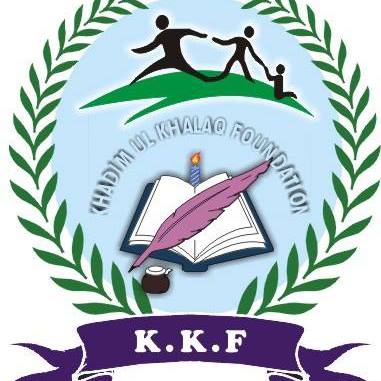 KHDIM UL KHALAQ FOUNDATION     Membership Form 2015Name:   Father Name:Date of Birth:                                                                   CNIC No.Educational Qualification:Occupation:Address:Mob No.Email Address: Note: Please attach passport size photo and a copy of CNIC                                                                             DECLARATIONi hereby affirm that the above is information is correct to my knowledge. i will also abide by the rules and regulationS of khadim ul khalaq foundation                                                                               Applicant Signature:                                                                 FOR OFFICE USE ONLYwww.kkfoundationfata.org   www.facebook.com/khadimulkhalaq 	03339359259 S.NO.                                                                  Approval Date:Approved by:                                                      Signature: 